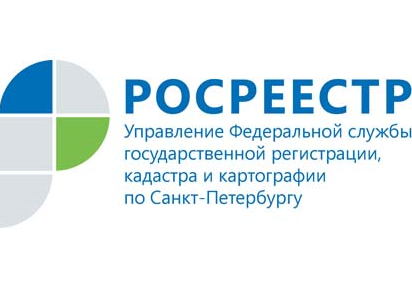 Девять петербургских фонтанов поставлено на кадастровый учёт в 2020 годуЗа восемь месяцев 2020 года Управлением Росреестра по Санкт-Петербургу на государственный кадастровый учет поставлено девять фонтанов.Объекты расположены в пяти районах города:Петроградском муниципальный округ Петровский, улица Красного Курсанта, дом 7, сооружение 1, кадастровый номер 78:07:0003149:2246;муниципальный округ Кронверкское, Каменноостровский проспект, дом 32, сооружение 1, кадастровый номер 78:07:0003074:3033;муниципальный округ Посадский, Мичуринская улица, сооружение 1, кадастровый номер 78:07:0003008:2711;Центральном муниципальный округ Смольнинское, Невский проспект, дом 146, сооружение 1, кадастровый номер 78:31:0001490:1222;муниципальный округ Литейный округ, Литейный проспект, дом 57, сооружение 1, кадастровый номер 78:31:0001283:4343;муниципальный округ Владимирский округ, набережная реки Фонтанки, сооружение 1, кадастровый номер 78:31:0001225:2374;Курортномгород Зеленогорск, Вокзальная улица, дом 9, сооружение 1, кадастровый номер 78:38:0022512:1211;Приморскоммуниципальный округ Озеро Долгое, проспект Королёва, дом 31, сооружение 1 78:34:0412202:2440;Пушкинском поселок Шушары, северо-западнее дома 1 по Первомайской ул., кадастровый номер 78:42:0015106:25647.Это интересно!В Петербурге действует программа по восстановлению и реконструкции городских фонтанов. Цель программы - возрождение фонтанов города. Предварительный срок реализации программы -  2024 год.Фонтан – это сложное техническое сооружение, которое нуждается в регулярных ремонтных работах из-за условий функционирования: воздействие окружающей среды, осадков, работа в водной среде, вибрация и т.д.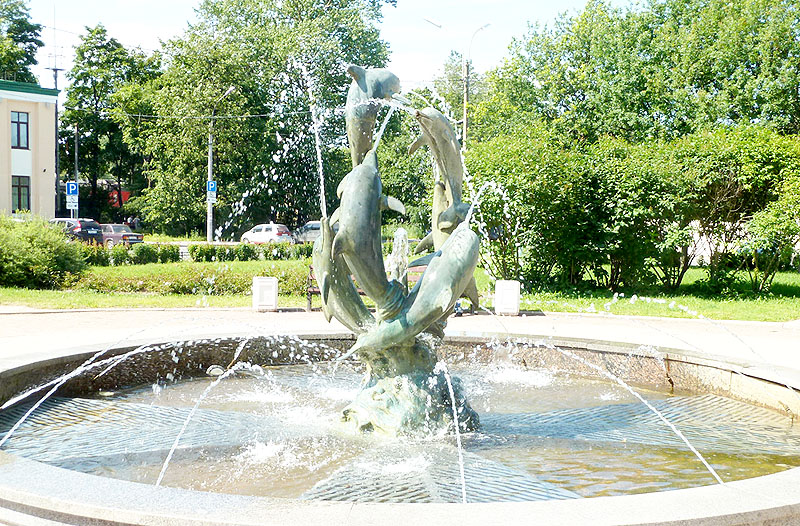 